Figure 2—source data 2 – Primer sequences for qPCR analysis. 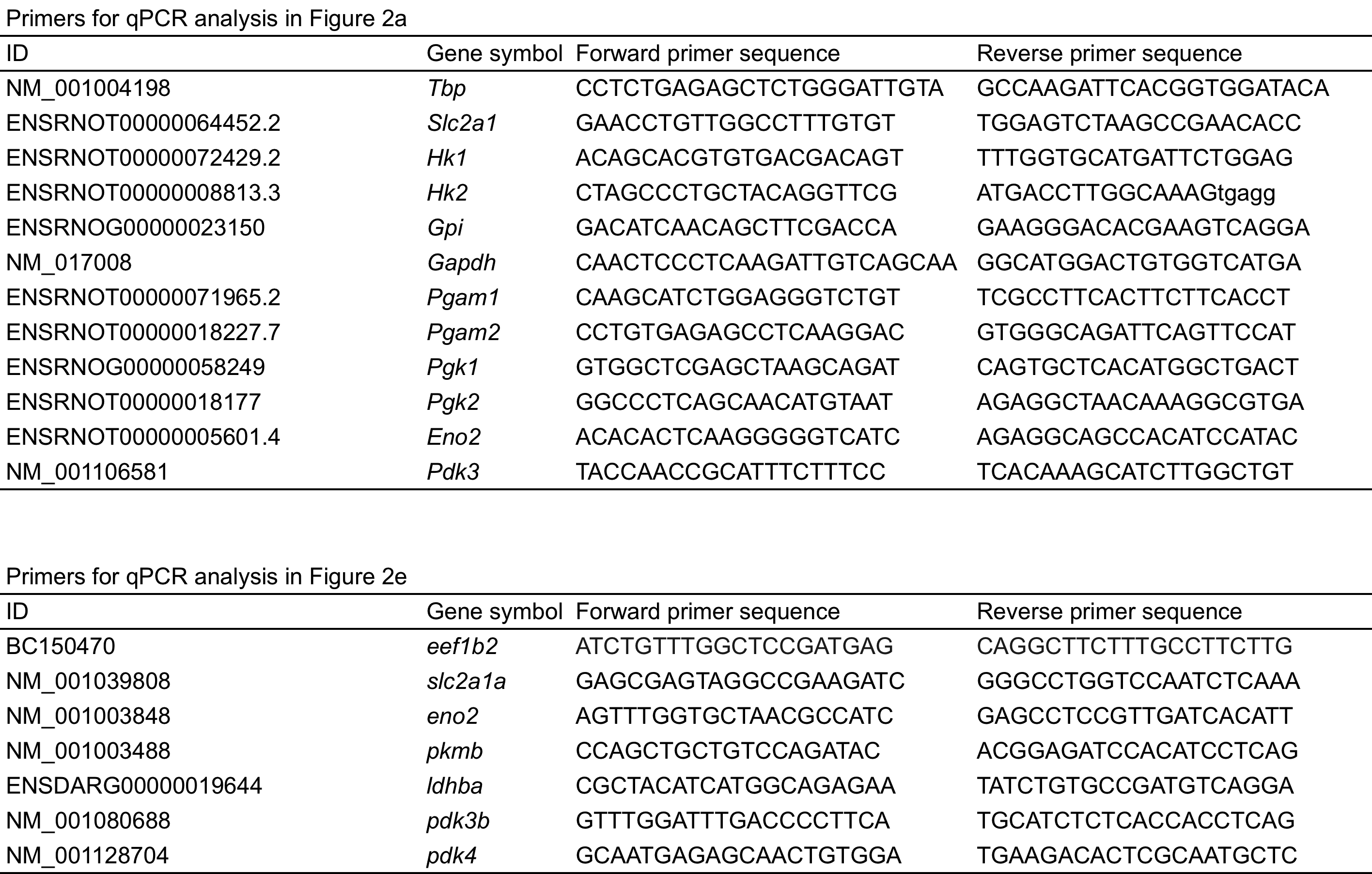 